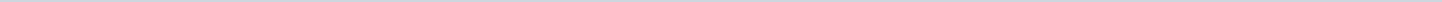 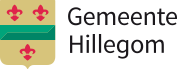 Gemeenteraad HillegomAangemaakt op:Gemeenteraad Hillegom28-03-2024 19:55Overige ingekomen stukken37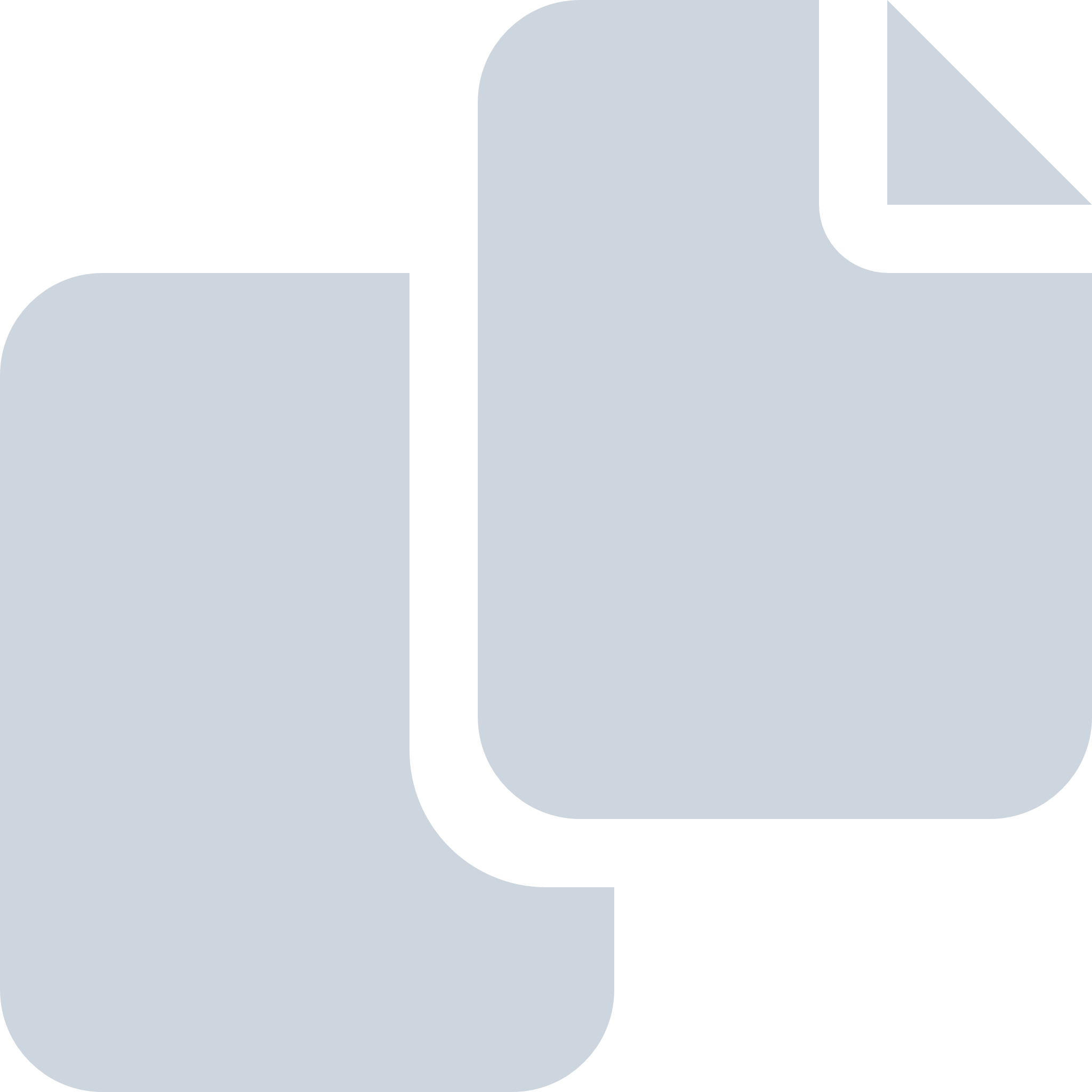 Periode: januari 2021#Naam van documentPub. datumInfo1.A02 Inwoner Hillegom, verzoek om maatregelen tegen stoken van houtkachels (anoniem)12-01-2021PDF,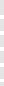 344,70 KB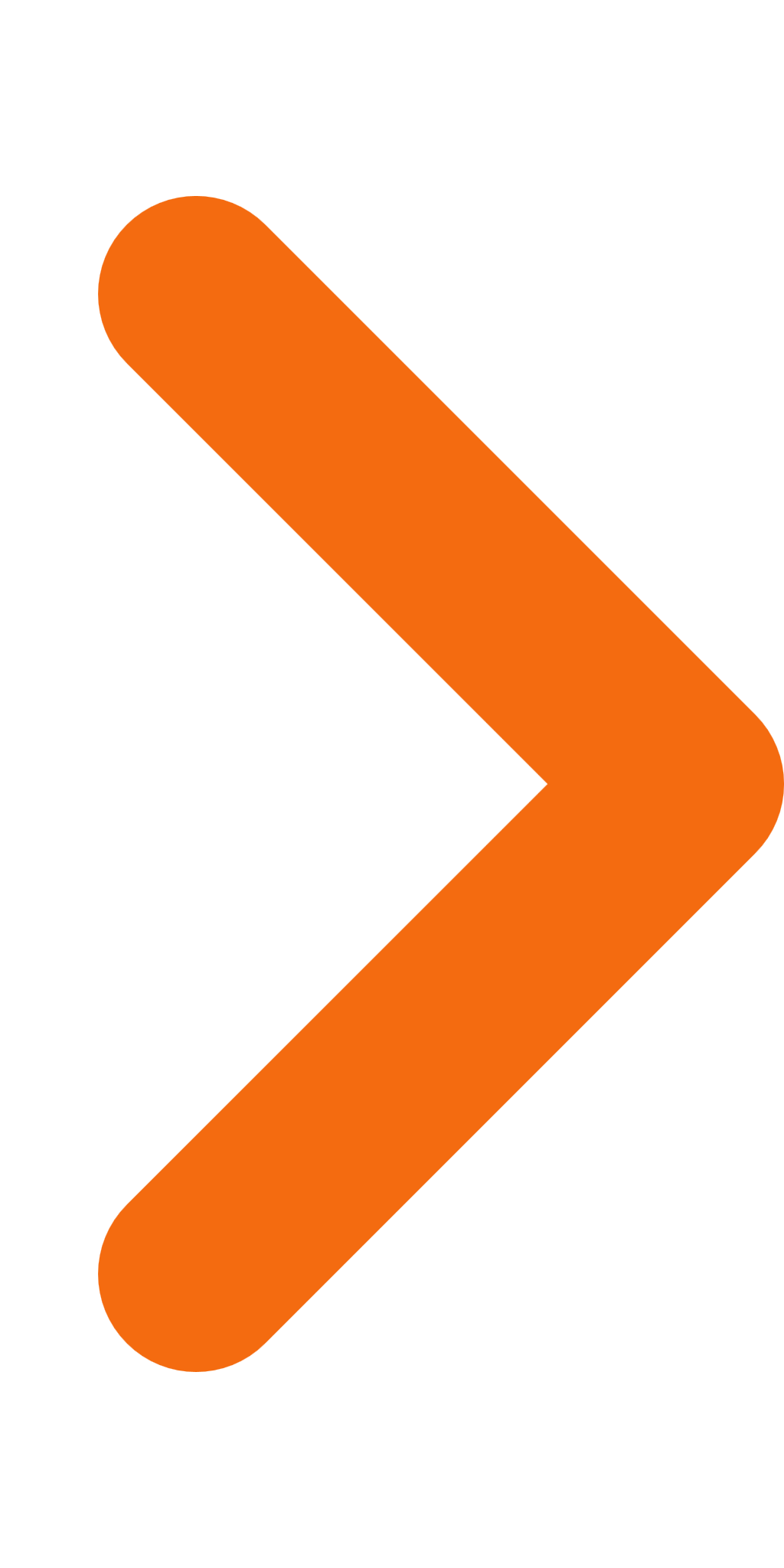 2.B01 Water Natuurlijk, onkruidbestrijding13-01-2021PDF,33,55 KB3.C01 VBdP en Vogelwerkgroep Zuid-Kennemerland, zienswijze ontwerp omgevingsplan Buitengebied05-01-2021PDF,5,71 MB4.C02 CHG, zienswijze ontwerp Omgevingsplan Buitengebied en Zanderij05-01-2021PDF,6,98 MB5.C03 EBH Legal, zienswijze ontwerp omgevingsplan Buitengebied en de Zanderij (anoniem)05-01-2021PDF,668,49 KB6.C04 Bomenstichting, zienswijze ontwerp omgevingsplan Buitengebied05-01-2021PDF,4,32 MB7.C05 Companyon, zienswijze ontwerp omgevingsplan Buitengebied (anoniem)05-01-2021PDF,484,40 KB8.C06 ANLV Geestgrond, zienswijze ontwerp omgevingsplan Buitengebied05-01-2021PDF,30,81 MB9.C07 Medioburgum Advies, zienswijze ontwerp omgevingsplan Buitengebied (anoniem)05-01-2021PDF,663,50 KB10.C08 Ter Horst Projecten, zienswijze ontwerp omgevingsplan Buitengebied (anoniem)05-01-2021PDF,25,57 MB11.C09 Inwoner Hillegom, zienswijze ontwerp omgevingsplan Buitengebied (anoniem)05-01-2021PDF,4,12 MB12.C10 LTO Noord, zienswijze ontwerp omgevingsplan Buitengebied05-01-2021PDF,742,34 KB13.C11 Gr KDB, 1e wijziging gemeenschappelijke regeling06-01-2021PDF,2,56 MB14.C12 EBH Legal, aanvullende zienswijze ontwerp omgevingsplan Buitengebied en de Zanderij (anoniem)08-01-2021PDF,1,33 MB15.C13 Muntendamsche Investerings Maatschappij, zienswijze ontwerp omgevingsplan Buitengebied14-01-2021PDF,2,60 MB16.D02 Van Rheenen Politiek Onderzoek en Adviesbureau, mail aan college Noordwijk iz WOB-verzoek Greenportgemeenten en GOM27-01-2021PDF,516,69 KB17.D06 VRHM, aanbieding Regionaal operationeel handhavingskader Covid-1929-01-2021PDF,907,31 KB18.D16 GS PZH, reactie op brief ministerie BZK iz toepassen interbestuurlijk toezicht inventarisatie brandveiligheid gevels05-01-2021PDF,2,07 MB19.D17 FNV, onderzoek naar verdringing door re-integratie trajecten en vrijwilligerswerk05-01-2021PDF,376,16 KB20.D19 Holland Rijnland, persbericht Regionaal Investeringsfonds vergroot bereikbaarheid en leefbaarheid05-01-2021PDF,91,09 KB21.D20 Vakvereniging Brandweer Vrijwilligers, afschrift brief aan voorzitter Brandweerkamer VNG05-01-2021PDF,508,69 KB22.D21 #Regenboogteam, zorgvuldig ingeleide vragen tav nieuwe prik en informed consent05-01-2021PDF,5,73 MB23.D22 Greenport DenB-streek, persbericht jaarprogramma 202105-01-2021PDF,2,54 MB24.D23 CDA Teylingen, schriftelijke vragen aan college Teylingen iz reactie op rapport VON05-01-2021PDF,5,21 MB25.D24 Rekenkamercommissie Hillegom-Lisse, rekenkameronderzoek PenC cyclus06-01-2021PDF,1,36 MB26.D26 Vrije Ondernemers Noordwijk (VON), brief aan college Noordwijk met update rapport DenB-streek 202006-01-2021PDF,3,00 MB27.D29 GS PZH, financieel toezicht begroting 202113-01-2021PDF,2,37 MB28.D35 Actiecomité Raden in Verzet, voortgangsnotitie Raden in Verzet januari 202120-01-2021PDF,552,50 KB29.Dn01 VNG, Lbr. 21_003 Nieuwsledenbrief coronacrisis nr. 2327-01-2021PDF,227,73 KB30.Dn02 VNG, Lbr. 21_004 Ondersteuning gedupeerde ouders kinderopvangtoeslagaffaire27-01-2021PDF,213,67 KB31.Dn03 VNG, Lbr. 21_005 Nieuwsledenbrief coronacrisis nr. 2427-01-2021PDF,147,58 KB32.Dn12 Fietsersbond regio Haarlem, HaarlemmerWielen december 202005-01-2021PDF,834,84 KB33.Dn13 Stek, magazine Binnen nr. 36 202005-01-2021PDF,9,34 MB34.Dn14 Commissie MER, nieuwsbrief OpMERkelijk december 202006-01-2021PDF,205,27 KB35.Dn15 ODWH, nieuwsbrief nr 4, december 202006-01-2021PDF,193,81 KB36.Dn16 VNG, Lbr. 21_001 Opening mogelijkheid stellen tegenkandidaten voor vacatures in VNG-bestuur en -commissie06-01-2021PDF,128,26 KB37.Dn17 VNG, Lbr. 21_002 Uitnodiging Buitengewone ALV 12 februari 202120-01-2021PDF,252,33 KB